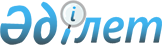 Об объявлении чрезвычайной ситуации природного характера местного масштаба на территории Балхашского района
					
			Утративший силу
			
			
		
					Решение Балхашского районного акима Алматинской области от 11 мая 2022 года № 05-01. Зарегистрировано в Министерстве юстиции Республики Казахстан 12 мая 2022 года № 28003. Утратило силу решением акима Балхашского района Алматинской области от 17 мая 2024 года № 05-01
      Сноска. Утратило силу решением акима Балхашского района Алматинской области от 17.05.2024 № 05-01 (вводится в действие со дня его первого официального опубликования).
      В соответствии с подпунктом 13) пункта 1 статьи 33 Закона Республики Казахстан "О местном государственном управлении и самоуправлении в Республике Казахстан", статьей 48 и подпунктом 2) пункта 2 статьи 50 Закона Республики Казахстан "О гражданской защите", постановлением Правительства Республики Казахстан от 2 июля 2014 года №756 "Об установлении классификации чрезвычайных ситуаций природного и техногенного характера" РЕШИЛ:
      1. Объявить на территории Бакбактинского, Баканасского, Акдалинского, Аккольского сельских округов Балхашского района чрезвычайную ситуацию природного характера местного масштаба. 
      2. Контроль за исполнением настоящего решения возложить на руководителя аппарата акима Балхашского района. 
      3. Настоящее решение вводится в действие со дня его первого официального опубликования.
					© 2012. РГП на ПХВ «Институт законодательства и правовой информации Республики Казахстан» Министерства юстиции Республики Казахстан
				
      Аким района

Г. Токпеисов
